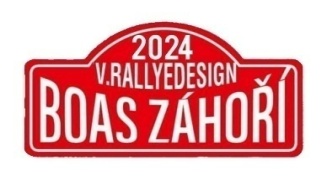 PŘIHLÁŠKADO 5.ROČNÍKU RALLYE DESIGN BOAS ZÁHOŘÍ     posádka:jezdec (jméno a příjmení):jezdec (jméno a příjmení):      telefonický kontakt:vozidlo:značka:typ:rok výroby dle TP:objem motoru:občerstvení:    oběd, 250kč za osobu (ano/ne, počet osob):     večerní pohoštění, 300kč za osobu (ano/ne, počet osob):V případě účasti v týmové soutěži doplňtenázev týmu:posádka č.2:jezdec (jméno a příjmení):jezdec (jméno a příjmení):      telefonický kontakt:vozidlo:značka:typ:rok výroby dle TP:objem motoru:občerstvení:    oběd, 250kč za osobu (ano/ne, počet osob):     večerní pohoštění, 300kč za osobu (ano/ne, počet osob):